ORDERBY THE COMMISSION:	Pursuant to 52 Pa. Code § 77.7, the Commission has established a Pole Attachment Working Group (Working Group) to ensure 1) that the Commission remains apprised of industry and public concerns, 2) that changes to the federal pole attachments rules are properly vetted before they come into effect in Pennsylvania, and 3) to provide feedback to the Commission on the functioning of its regulations and dispute resolution processes as they relate to pole attachments.	Following the entry of our latest supplemental membership order on June 17, 2021, an additional party, Orbital Engineering, Inc. (Orbital Engineering), has requested membership in the Working Group.  Orbital Engineering’s Utility Infrastructure Improvement Department partners with electric utilities and communications carriers in engineering and construction operations for joint-use pole attachment programs, distribution engineering design projects, and Distribution System Improvement Charge (DSIC) programs, among other tasks.  Thus, Orbital Engineering has expressed significant interest in the pole attachment processes employed by the Commission.  	The Commission determines that the inclusion of Orbital Engineering in the Working Group would improve the representation of third-party construction and engineering consultants that conduct make-ready work for utility poles.  Adding this party will therefore supplement the existing expertise and representative experience of the Working Group.  The current membership of the Working Group is listed in Appendix A.	Accordingly, the Commission finds it appropriate to appoint Orbital Engineering, Inc., to the Pole Attachment Working Group.THEREFORE,	IT IS ORDERED:1.	That the appointment to the Pole Attachment Working Group of Orbital Engineering, Inc., is approved.2.	The contact persons for the Pole Attachment Working Group is Colin W. Scott, Assistant Counsel, (717) 783-5949.BY THE COMMISSION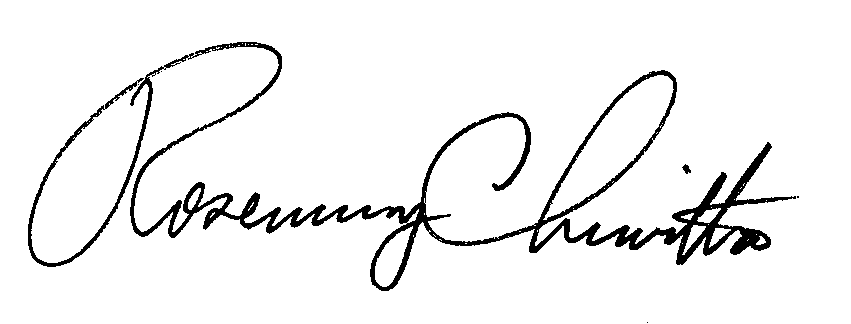 Rosemary ChiavettaSecretary(SEAL)ORDER ADOPTED:  February 24, 2022ORDER ENTERED:  February 24, 2022Appendix APole Attachment Working Group AppointeesPENNSYLVANIAPUBLIC UTILITY COMMISSIONHarrisburg, PA  17105-3265Public Meeting held February 24, 2022Commissioners Present:	Gladys Brown Dutrieuille, Chairman	Gladys Brown Dutrieuille, Chairman	Gladys Brown Dutrieuille, Chairman	John F. Coleman, Jr., Vice Chairman	John F. Coleman, Jr., Vice Chairman	Ralph V. Yanora	Ralph V. YanoraPole Attachment Working GroupM-2020-3019408L-2018-3002672Entity NamePublic Utility Commission - Bureau of Consumer ServicesPublic Utility Commission - Law BureauPublic Utility Commission – Office of Special AssistantsPublic Utility Commission – Bureau of Technical Utility ServicesPublic Utility Commission – Bureau of Investigation and EnforcementPublic Utility Commission – Office of Administrative Law Judge, Mediation OfficeOffice of Consumer AdvocateOffice of Small Business AdvocateGovernor’s Office of Broadband InitiativesPennsylvania Telephone AssociationBroadband Cable Association of PennsylvaniaInternational Brotherhood of Electrical WorkersWellsboro Electric CompanyDavey Resource Group Inc.Citizens' Electric CompanyPPL Electric Utilities CorporationVerizon North, LLC.Verizon Pennsylvania, LLC.CTIA - The Wireless AssociationCrown Castle Fiber, LLC.Duquesne Light CompanyDQE Communications LLCPECO Energy Co.FirstLight Fiber, Inc.Energy Association of PennsylvaniaDepartment of General Services – Office of Enterprise Wireless ManagementPennsylvania Department of TransportationNetSpeed LLCMAW Communications, Inc.First EnergyComcast CorporationRolka Loube Saltzer and Associates, LLCUGI CorporationSalsgiver Telecom Inc.Orbital Engineering, Inc.